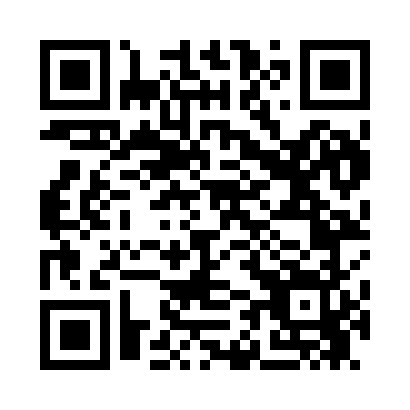 Prayer times for Pine Hill, Alabama, USAMon 1 Jul 2024 - Wed 31 Jul 2024High Latitude Method: Angle Based RulePrayer Calculation Method: Islamic Society of North AmericaAsar Calculation Method: ShafiPrayer times provided by https://www.salahtimes.comDateDayFajrSunriseDhuhrAsrMaghribIsha1Mon4:155:4012:524:378:039:282Tue4:165:4012:524:388:039:273Wed4:175:4112:524:388:039:274Thu4:175:4112:524:388:039:275Fri4:185:4212:524:388:039:276Sat4:195:4212:534:388:039:267Sun4:195:4312:534:388:029:268Mon4:205:4312:534:388:029:259Tue4:215:4412:534:398:029:2510Wed4:215:4412:534:398:029:2411Thu4:225:4512:534:398:019:2412Fri4:235:4512:534:398:019:2313Sat4:245:4612:534:398:019:2314Sun4:255:4712:544:398:009:2215Mon4:255:4712:544:398:009:2216Tue4:265:4812:544:397:599:2117Wed4:275:4912:544:397:599:2018Thu4:285:4912:544:397:589:1919Fri4:295:5012:544:397:589:1920Sat4:305:5112:544:397:579:1821Sun4:315:5112:544:397:579:1722Mon4:325:5212:544:397:569:1623Tue4:335:5312:544:397:559:1524Wed4:335:5312:544:397:559:1425Thu4:345:5412:544:397:549:1326Fri4:355:5512:544:397:539:1227Sat4:365:5512:544:397:529:1128Sun4:375:5612:544:397:529:1029Mon4:385:5712:544:397:519:0930Tue4:395:5812:544:397:509:0831Wed4:405:5812:544:387:499:07